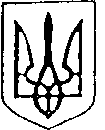 Більшівцівська  селищна  рада ВИКОНАВЧИЙ КОМІТЕТРішеннявід 06 квітня 2021 року  №78             смт. БільшівціПро призначення одноразової матеріальної допомоги        Розглянувши  протокол №3 від 05  квітня 2021 року  засідання комісії  з питань надання  матеріальної допомоги жителям  Більшівцівської селищної ради  та документи, що додаються до нього, заяву  гр. Довжинської  Ганни  Євгенівни,  жительки  с. Хохонів  , керуючись підпунктом 1 пункту «а»  частини 1 статті 34 Закону України «Про місцеве самоврядування в Україні», Положенням про надання одноразової матеріальної допомоги жителям Більшівцівської селищної  ради, затвердженим  рішенням  другої  сесії  селищної  ради  від 23 грудня 2020року, (зі  змінами  та  доповненнями згідно  рішення    третьої  сесії восьмого скликання від 16 лютого 2021 № 214 )  виконавчий комітет селищної ради вирішив:Виділити гр. Довжинській Ганні  Євгенівні матеріальну допомогу з загального фонду селищного бюджету в сумі 500 грн.     2.  Контроль за виконанням даного рішення покласти на селищного голову           Саноцького В.П.   Селищний голова                                       Василь СаноцькийБільшівцівська  селищна  рада ВИКОНАВЧИЙ КОМІТЕТРішеннявід 06 квітня 2021 року  №79            смт. БільшівціПро призначення одноразової матеріальної допомоги        Розглянувши  протокол №3 від 05  квітня 2021 року  засідання комісії  з питань надання  матеріальної допомоги жителям  Більшівцівської селищної ради  та документи, що додаються до нього, заяву  гр. Рассуждай  Неллі Миколаївни,  жительки  смт.Більшівці  , керуючись підпунктом 1 пункту «а»  частини 1 статті 34 Закону України «Про місцеве самоврядування в Україні», Положенням про надання одноразової матеріальної допомоги жителям Більшівцівської селищної  ради, затвердженим  рішенням  другої  сесії  селищної  ради  від 23 грудня 2020року, (зі  змінами  та  доповненнями згідно  рішення    третьої  сесії восьмого скликання від 16 лютого 2021 № 214 )  виконавчий комітет селищної ради вирішив:Виділити гр. Рассуждай  Неллі Миколаївні матеріальну допомогу на лікування  чоловіка Глинського Володимира  Павловича з загального фонду селищного бюджету в сумі 500 грн.     2.  Контроль за виконанням даного рішення покласти на селищного голову           Саноцького В.П.   Селищний голова                                       Василь СаноцькийБільшівцівська  селищна  рада ВИКОНАВЧИЙ КОМІТЕТРішеннявід 06 квітня 2021 року  №80            смт. БільшівціПро призначення одноразової матеріальної допомоги        Розглянувши  протокол №3 від 05  квітня 2021 року  засідання комісії  з питань надання  матеріальної допомоги жителям  Більшівцівської селищної ради  та документи, що додаються до нього, заяву  гр. Вальошки  Оксани  Іванівни,  жительки  с. Жалибори  , керуючись підпунктом 1 пункту «а»  частини 1 статті 34 Закону України «Про місцеве самоврядування в Україні», Положенням про надання одноразової матеріальної допомоги жителям Більшівцівської селищної  ради, затвердженим  рішенням  другої  сесії  селищної  ради  від 23 грудня 2020року, (зі  змінами  та  доповненнями згідно  рішення    третьої  сесії восьмого скликання від 16 лютого 2021 № 214 )  виконавчий комітет селищної ради вирішив:Виділити гр. Вальошка  Оксані  Іванівні на  лікування  дочки Вальошки  Христини  Ігорівни матеріальну допомогу з загального фонду селищного бюджету в сумі 500 грн.     2.  Контроль за виконанням даного рішення покласти на селищного голову           Саноцького В.П.   Селищний голова                                       Василь СаноцькийБільшівцівська  селищна  рада ВИКОНАВЧИЙ КОМІТЕТРішеннявід 06 квітня 2021 року  №81            смт. БільшівціПро призначення одноразової матеріальної допомоги        Розглянувши  протокол №3 від 05  квітня 2021 року  засідання комісії  з питань надання  матеріальної допомоги жителям  Більшівцівської селищної ради  та документи, що додаються до нього, заяву  гр. Кураса  Володимира Михайловича  жителя  с. Жалибори  , керуючись підпунктом 1 пункту «а»  частини 1 статті 34 Закону України «Про місцеве самоврядування в Україні», Положенням про надання одноразової матеріальної допомоги жителям Більшівцівської селищної  ради, затвердженим  рішенням  другої  сесії  селищної  ради  від 23 грудня 2020року, (зі  змінами  та  доповненнями згідно  рішення    третьої  сесії восьмого скликання від 16 лютого 2021 № 214 )  виконавчий комітет селищної ради вирішив:Виділити гр. Курас Володимиру Михайловичу матеріальну допомогу з загального фонду селищного бюджету в сумі 3000 грн.     2.  Контроль за виконанням даного рішення покласти на селищного голову           Саноцького В.П.   Селищний голова                                       Василь СаноцькийБільшівцівська  селищна  рада ВИКОНАВЧИЙ КОМІТЕТРішеннявід 06 квітня 2021 року  №82            смт. БільшівціПро призначення одноразової матеріальної допомоги        Розглянувши  протокол №3 від 05  квітня 2021 року  засідання комісії  з питань надання  матеріальної допомоги жителям  Більшівцівської селищної ради  та документи, що додаються до нього, заяву  гр. Боднар Віри Михайлівни,  жительки  с. Кукільники , керуючись підпунктом 1 пункту «а»  частини 1 статті 34 Закону України «Про місцеве самоврядування в Україні», Положенням про надання одноразової матеріальної допомоги жителям Більшівцівської селищної  ради, затвердженим  рішенням  другої  сесії  селищної  ради  від 23 грудня 2020року, (зі  змінами  та  доповненнями згідно  рішення    третьої  сесії восьмого скликання від 16 лютого 2021 № 214 )  виконавчий комітет селищної ради вирішив:Виділити гр. Боднар Вірі Михайлівні на  лікування  дочки Кухарської  Марти Володимирівни матеріальну допомогу з загального фонду селищного бюджету в сумі 500 грн.     2.  Контроль за виконанням даного рішення покласти на селищного голову           Саноцького В.П.   Селищний голова                                       Василь СаноцькийБільшівцівська  селищна  рада ВИКОНАВЧИЙ КОМІТЕТРішеннявід 06 квітня 2021 року  №83           смт. БільшівціПро призначення одноразової матеріальної допомоги        Розглянувши  протокол №3 від 05  квітня 2021 року  засідання комісії  з питань надання  матеріальної допомоги жителям  Більшівцівської селищної ради  та документи, що додаються до нього, заяву  гр. Іванців  Марії  Миколаївни,  жительки  смт. Більшівці , керуючись підпунктом 1 пункту «а»  частини 1 статті 34 Закону України «Про місцеве самоврядування в Україні», Положенням про надання одноразової матеріальної допомоги жителям Більшівцівської селищної  ради, затвердженим  рішенням  другої  сесії  селищної  ради  від 23 грудня 2020року, (зі  змінами  та  доповненнями згідно  рішення    третьої  сесії восьмого скликання від 16 лютого 2021 № 214 )  виконавчий комітет селищної ради вирішив:Виділити гр. Іванців Марії Миколаївні матеріальну допомогу з загального фонду селищного бюджету в сумі 500 грн.     2.  Контроль за виконанням даного рішення покласти на селищного голову           Саноцького В.П.   Селищний голова                                       Василь СаноцькийБільшівцівська  селищна  рада ВИКОНАВЧИЙ КОМІТЕТРішеннявід 06 квітня 2021 року  №84         смт. БільшівціПро призначення одноразової матеріальної допомоги        Розглянувши  протокол №3 від 05  квітня 2021 року  засідання комісії  з питань надання  матеріальної допомоги жителям  Більшівцівської селищної ради  та документи, що додаються до нього, заяву  гр. Дисак  Наталії Степанівни,  жительки  с. Загір’я - Кукільницьке , керуючись підпунктом 1 пункту «а»  частини 1 статті 34 Закону України «Про місцеве самоврядування в Україні», Положенням про надання одноразової матеріальної допомоги жителям Більшівцівської селищної  ради, затвердженим  рішенням  другої  сесії  селищної  ради  від 23 грудня 2020року, (зі  змінами  та  доповненнями згідно  рішення    третьої  сесії восьмого скликання від 16 лютого 2021 № 214 )  виконавчий комітет селищної ради вирішив:Виділити гр. Дисак  Наталії  Степанівні матеріальну допомогу з загального фонду селищного бюджету в сумі 3000 грн.     2.  Контроль за виконанням даного рішення покласти на селищного голову           Саноцького В.П.   Селищний голова                                       Василь СаноцькийБільшівцівська  селищна  рада ВИКОНАВЧИЙ КОМІТЕТРішеннявід 06 квітня 2021 року  №85       смт. БільшівціПро призначення одноразової матеріальної допомоги        Розглянувши  протокол №3 від 05  квітня 2021 року  засідання комісії  з питань надання  матеріальної допомоги жителям  Більшівцівської селищної ради  та документи, що додаються до нього, заяву  гр. Басараб Богданни  Юліанівни,  жительки  с. Кінашів , керуючись підпунктом 1 пункту «а»  частини 1 статті 34 Закону України «Про місцеве самоврядування в Україні», Положенням про надання одноразової матеріальної допомоги жителям Більшівцівської селищної  ради, затвердженим  рішенням  другої  сесії  селищної  ради  від 23 грудня 2020року, (зі  змінами  та  доповненнями згідно  рішення    третьої  сесії восьмого скликання від 16 лютого 2021 № 214 )  виконавчий комітет селищної ради вирішив:Виділити гр. Басараб Богданні Юліанівні матеріальну допомогу з загального фонду селищного бюджету в сумі 3000 грн.     2.  Контроль за виконанням даного рішення покласти на селищного голову           Саноцького В.П.   Селищний голова                                       Василь СаноцькийБільшівцівська  селищна  рада ВИКОНАВЧИЙ КОМІТЕТРішеннявід 06 квітня 2021 року  №86     смт. БільшівціПро призначення одноразової матеріальної допомоги        Розглянувши  протокол №3 від 05  квітня 2021 року  засідання комісії  з питань надання  матеріальної допомоги жителям  Більшівцівської селищної ради  та документи, що додаються до нього, заяву  гр. Бук Марії  Дмитрівни,  жительки  смт. Більшівці , керуючись підпунктом 1 пункту «а»  частини 1 статті 34 Закону України «Про місцеве самоврядування в Україні», Положенням про надання одноразової матеріальної допомоги жителям Більшівцівської селищної  ради, затвердженим  рішенням  другої  сесії  селищної  ради  від 23 грудня 2020року, (зі  змінами  та  доповненнями згідно  рішення    третьої  сесії восьмого скликання від 16 лютого 2021 № 214 )  виконавчий комітет селищної ради вирішив:Виділити гр. Бук Марії Дмитрівни матеріальну допомогу з загального фонду селищного бюджету в сумі 3000 грн.     2.  Контроль за виконанням даного рішення покласти на селищного голову           Саноцького В.П.   Селищний голова                                       Василь СаноцькийБільшівцівська  селищна  рада ВИКОНАВЧИЙ КОМІТЕТРішеннявід 06 квітня 2021 року  №86     смт. БільшівціПро призначення одноразової матеріальної допомоги        Розглянувши  протокол №3 від 05  квітня 2021 року  засідання комісії  з питань надання  матеріальної допомоги жителям  Більшівцівської селищної ради  та документи, що додаються до нього, заяву  гр. Януш Михайла Йосиповича,  жителя  с. Підшумлянці , керуючись підпунктом 1 пункту «а»  частини 1 статті 34 Закону України «Про місцеве самоврядування в Україні», Положенням про надання одноразової матеріальної допомоги жителям Більшівцівської селищної  ради, затвердженим  рішенням  другої  сесії  селищної  ради  від 23 грудня 2020року, (зі  змінами  та  доповненнями згідно  рішення    третьої  сесії восьмого скликання від 16 лютого 2021 № 214 )  виконавчий комітет селищної ради вирішив:Виділити гр. Януш Михайлу  Йосиповичу матеріальну допомогу з загального фонду селищного бюджету в сумі 3000 грн.     2.  Контроль за виконанням даного рішення покласти на селищного голову           Саноцького В.П.   Селищний голова                                       Василь СаноцькийБільшівцівська  селищна  рада ВИКОНАВЧИЙ КОМІТЕТРішеннявід 06 квітня 2021 року  №87 смт. БільшівціПро призначення одноразової матеріальної допомоги        Розглянувши  протокол №3 від 05  квітня 2021 року  засідання комісії  з питань надання  матеріальної допомоги жителям  Більшівцівської селищної ради  та документи, що додаються до нього, заяву  гр. Костецького  Богдана  Семеновича,  жителя  с. Слобідка-Більшівцівська  , керуючись підпунктом 1 пункту «а»  частини 1 статті 34 Закону України «Про місцеве самоврядування в Україні», Положенням про надання одноразової матеріальної допомоги жителям Більшівцівської селищної  ради, затвердженим  рішенням  другої  сесії  селищної  ради  від 23 грудня 2020року, (зі  змінами  та  доповненнями згідно  рішення    третьої  сесії восьмого скликання від 16 лютого 2021 № 214 )  виконавчий комітет селищної ради вирішив:Виділити гр. Костецькому  Богдану  Семеновичу  матеріальну допомогу з загального фонду селищного бюджету в сумі 3000 грн.     2.  Контроль за виконанням даного рішення покласти на селищного голову           Саноцького В.П.   Селищний голова                                       Василь СаноцькийБільшівцівська  селищна  рада ВИКОНАВЧИЙ КОМІТЕТРішеннявід 06 квітня 2021 року  №88 смт. БільшівціПро призначення одноразової матеріальної допомоги        Розглянувши  протокол №3 від 05  квітня 2021 року  засідання комісії  з питань надання  матеріальної допомоги жителям  Більшівцівської селищної ради  та документи, що додаються до нього, заяву  гр. Соківка Марії Василівни,  жительки с. Нові Скоморохи  , керуючись підпунктом 1 пункту «а»  частини 1 статті 34 Закону України «Про місцеве самоврядування в Україні», Положенням про надання одноразової матеріальної допомоги жителям Більшівцівської селищної  ради, затвердженим  рішенням  другої  сесії  селищної  ради  від 23 грудня 2020року, (зі  змінами  та  доповненнями згідно  рішення    третьої  сесії восьмого скликання від 16 лютого 2021 № 214 )  виконавчий комітет селищної ради вирішив:Виділити гр. Соківка  Марії  Василівни  матеріальну допомогу з загального фонду селищного бюджету в сумі 3000 грн.     2.  Контроль за виконанням даного рішення покласти на селищного голову           Саноцького В.П.   Селищний голова                                       Василь СаноцькийБільшівцівська  селищна  рада ВИКОНАВЧИЙ КОМІТЕТРішеннявід 06 квітня 2021 року  №89смт. БільшівціПро призначення одноразової матеріальної допомоги        Розглянувши  протокол №3 від 05  квітня 2021 року  засідання комісії  з питань надання  матеріальної допомоги жителям  Більшівцівської селищної ради  та документи, що додаються до нього, заяву  гр. Нечесної Марії Михайлівни,  жительки с. Нові Скоморохи  , керуючись підпунктом 1 пункту «а»  частини 1 статті 34 Закону України «Про місцеве самоврядування в Україні», Положенням про надання одноразової матеріальної допомоги жителям Більшівцівської селищної  ради, затвердженим  рішенням  другої  сесії  селищної  ради  від 23 грудня 2020року, (зі  змінами  та  доповненнями згідно  рішення    третьої  сесії восьмого скликання від 16 лютого 2021 № 214 )  виконавчий комітет селищної ради вирішив:Виділити гр. Нечесній  Марії  Михайлівні  матеріальну допомогу з загального фонду селищного бюджету в сумі 3000 грн.     2.  Контроль за виконанням даного рішення покласти на селищного голову           Саноцького В.П.   Селищний голова                                       Василь СаноцькийБільшівцівська  селищна  рада ВИКОНАВЧИЙ КОМІТЕТРішеннявід 06 квітня 2021 року  №90смт. БільшівціПро призначення одноразової матеріальної допомоги        Розглянувши  протокол №3 від 05  квітня 2021 року  засідання комісії  з питань надання  матеріальної допомоги жителям  Більшівцівської селищної ради  та документи, що додаються до нього, заяву  гр. Грушецького  Петра  Федоровича,  жителя с. Нові Скоморохи  , керуючись підпунктом 1 пункту «а»  частини 1 статті 34 Закону України «Про місцеве самоврядування в Україні», Положенням про надання одноразової матеріальної допомоги жителям Більшівцівської селищної  ради, затвердженим  рішенням  другої  сесії  селищної  ради  від 23 грудня 2020року, (зі  змінами  та  доповненнями згідно  рішення    третьої  сесії восьмого скликання від 16 лютого 2021 № 214 )  виконавчий комітет селищної ради вирішив:Виділити гр. Грушецькому  Петру  Федоровичу  матеріальну допомогу з загального фонду селищного бюджету в сумі 3000 грн.     2.  Контроль за виконанням даного рішення покласти на селищного голову           Саноцького В.П.   Селищний голова                                       Василь СаноцькийБільшівцівська  селищна  рада ВИКОНАВЧИЙ КОМІТЕТРішеннявід 06 квітня 2021 року  №91смт. БільшівціПро призначення одноразової матеріальної допомоги        Розглянувши  протокол №3 від 05  квітня 2021 року  засідання комісії  з питань надання  матеріальної допомоги жителям  Більшівцівської селищної ради  та документи, що додаються до нього, заяву  гр. Блашків Марії Дмитрівни  жительки  с. Яблунів  , керуючись підпунктом 1 пункту «а»  частини 1 статті 34 Закону України «Про місцеве самоврядування в Україні», Положенням про надання одноразової матеріальної допомоги жителям Більшівцівської селищної  ради, затвердженим  рішенням  другої  сесії  селищної  ради  від 23 грудня 2020року, (зі  змінами  та  доповненнями згідно  рішення    третьої  сесії восьмого скликання від 16 лютого 2021 № 214 )  виконавчий комітет селищної ради вирішив:Виділити гр. Блашків Марії Дмитрівні  матеріальну допомогу з загального фонду селищного бюджету в сумі 500 грн.     2.  Контроль за виконанням даного рішення покласти на селищного голову           Саноцького В.П.   Селищний голова                                       Василь СаноцькийБільшівцівська  селищна  рада ВИКОНАВЧИЙ КОМІТЕТРішеннявід 06 квітня 2021 року  №91смт. БільшівціПро призначення одноразової матеріальної допомоги        Розглянувши  протокол №3 від 05  квітня 2021 року  засідання комісії  з питань надання  матеріальної допомоги жителям  Більшівцівської селищної ради  та документи, що додаються до нього, заяву  гр. Матейко  Надії  Петрівни,  жительки  м.  Івано-Франківська  вул. Вовчинецька 202 кв. 170-171  , керуючись підпунктом 1 пункту «а»  частини 1 статті 34 Закону України «Про місцеве самоврядування в Україні», Положенням про надання одноразової матеріальної допомоги жителям Більшівцівської селищної  ради, затвердженим  рішенням  другої  сесії  селищної  ради  від 23 грудня 2020року, (зі  змінами  та  доповненнями згідно  рішення    третьої  сесії восьмого скликання від 16 лютого 2021 № 214 )  виконавчий комітет селищної ради вирішив:Виділити гр. Матейко  Надії Петрівні  на  лікування  брата Кащій Володимира  Петровича жителя с. Кінашів   матеріальну допомогу з загального фонду селищного бюджету в сумі 3000 грн.     2.  Контроль за виконанням даного рішення покласти на селищного голову           Саноцького В.П.   Селищний голова                                       Василь СаноцькийБільшівцівська  селищна  рада ВИКОНАВЧИЙ КОМІТЕТРішеннявід 06 квітня 2021 року  № 92смт. БільшівціПро призначення одноразової матеріальної допомоги        Розглянувши  протокол №3 від 05  квітня 2021 року  засідання комісії  з питань надання  матеріальної допомоги жителям  Більшівцівської селищної ради  та документи, що додаються до нього, заяву  гр. Атаманюк  Світлани Омельянівни  жительки  с. Курів  , керуючись підпунктом 1 пункту «а»  частини 1 статті 34 Закону України «Про місцеве самоврядування в Україні», Положенням про надання одноразової матеріальної допомоги жителям Більшівцівської селищної  ради, затвердженим  рішенням  другої  сесії  селищної  ради  від 23 грудня 2020року, (зі  змінами  та  доповненнями згідно  рішення    третьої  сесії восьмого скликання від 16 лютого 2021 № 214 )  виконавчий комітет селищної ради вирішив:Виділити гр. Атаманюк Світлані Омельянівні  матеріальну допомогу з загального фонду селищного бюджету в сумі 500 грн.     2.  Контроль за виконанням даного рішення покласти на селищного голову           Саноцького В.П.   Селищний голова                                       Василь СаноцькийБільшівцівська  селищна  рада ВИКОНАВЧИЙ КОМІТЕТРішеннявід 06 квітня 2021 року  № 93смт. БільшівціПро призначення одноразової матеріальної допомоги        Розглянувши  протокол №3 від 05  квітня 2021 року  засідання комісії  з питань надання  матеріальної допомоги жителям  Більшівцівської селищної ради  та документи, що додаються до нього, заяву  гр. Перепічки  Степана Михайловича жителя  с. Хохонів  , керуючись підпунктом 1 пункту «а»  частини 1 статті 34 Закону України «Про місцеве самоврядування в Україні», Положенням про надання одноразової матеріальної допомоги жителям Більшівцівської селищної  ради, затвердженим  рішенням  другої  сесії  селищної  ради  від 23 грудня 2020року, (зі  змінами  та  доповненнями згідно  рішення    третьої  сесії восьмого скликання від 16 лютого 2021 № 214 )  виконавчий комітет селищної ради вирішив:Виділити гр. Перепічці Степану Михайловичу  матеріальну допомогу з загального фонду селищного бюджету в сумі 500 грн.     2.  Контроль за виконанням даного рішення покласти на селищного голову           Саноцького В.П.   Селищний голова                                       Василь СаноцькийБільшівцівська  селищна  рада ВИКОНАВЧИЙ КОМІТЕТРішеннявід 06 квітня 2021 року  № 94смт. БільшівціПро призначення одноразової матеріальної допомоги        Розглянувши  протокол №3 від 05  квітня 2021 року  засідання комісії  з питань надання  матеріальної допомоги жителям  Більшівцівської селищної ради  та документи, що додаються до нього, заяву  гр. Баран  Галини  Романівни жительки  с. Дитятин  , керуючись підпунктом 1 пункту «а»  частини 1 статті 34 Закону України «Про місцеве самоврядування в Україні», Положенням про надання одноразової матеріальної допомоги жителям Більшівцівської селищної  ради, затвердженим  рішенням  другої  сесії  селищної  ради  від 23 грудня 2020року, (зі  змінами  та  доповненнями згідно  рішення    третьої  сесії восьмого скликання від 16 лютого 2021 № 214 )  виконавчий комітет селищної ради вирішив:Виділити гр. Баран  Галині  Романівні матеріальну допомогу  на  поховання  сина  Баран  Володимира  Степановича з загального фонду селищного бюджету в сумі 500 грн.     2.  Контроль за виконанням даного рішення покласти на селищного голову           Саноцького В.П.   Селищний голова                                       Василь СаноцькийБільшівцівська  селищна  рада ВИКОНАВЧИЙ КОМІТЕТРішеннявід 06 квітня 2021 року  № 95смт. БільшівціПро призначення одноразової матеріальної допомоги        Розглянувши  протокол №3 від 05  квітня 2021 року  засідання комісії  з питань надання  матеріальної допомоги жителям  Більшівцівської селищної ради  та документи, що додаються до нього, заяву  гр. Проскурняк   Світлани  Петрівни жительки  с. Слобідка-Більшівцівська  , керуючись підпунктом 1 пункту «а»  частини 1 статті 34 Закону України «Про місцеве самоврядування в Україні», Положенням про надання одноразової матеріальної допомоги жителям Більшівцівської селищної  ради, затвердженим  рішенням  другої  сесії  селищної  ради  від 23 грудня 2020року, (зі  змінами  та  доповненнями згідно  рішення    третьої  сесії восьмого скликання від 16 лютого 2021 № 214 )  виконавчий комітет селищної ради вирішив:Виділити гр. Проскурняк   Світлані Петрівні матеріальну допомогу  на  поховання  сина  Проскурняк Даміра Артемовича з загального фонду селищного бюджету в сумі 500 грн.     2.  Контроль за виконанням даного рішення покласти на селищного голову           Саноцького В.П.   Селищний голова                                       Василь СаноцькийБільшівцівська  селищна  рада ВИКОНАВЧИЙ КОМІТЕТРішеннявід 06 квітня 2021 року  № 96смт. БільшівціПро призначення одноразової матеріальної допомоги        Розглянувши  протокол №3 від 05  квітня 2021 року  засідання комісії  з питань надання  матеріальної допомоги жителям  Більшівцівської селищної ради  та документи, що додаються до нього, заяву  гр. Лилик  Андрію Рафільовичу жителю  с.Старі Скоморохи  , керуючись підпунктом 1 пункту «а»  частини 1 статті 34 Закону України «Про місцеве самоврядування в Україні», Положенням про надання одноразової матеріальної допомоги жителям Більшівцівської селищної  ради, затвердженим  рішенням  другої  сесії  селищної  ради  від 23 грудня 2020року, (зі  змінами  та  доповненнями згідно  рішення    третьої  сесії восьмого скликання від 16 лютого 2021 № 214 )  виконавчий комітет селищної ради вирішив:Виділити гр. Лилик Андрію Рафільовичу  матеріальну допомогу як учаснику  АТО з загального фонду селищного бюджету в сумі 500 грн.     2.  Контроль за виконанням даного рішення покласти на селищного голову           Саноцького В.П.   Селищний голова                                       Василь СаноцькийБільшівцівська  селищна  рада ВИКОНАВЧИЙ КОМІТЕТРішеннявід 06 квітня 2021 року  № 97смт. БільшівціПро призначення одноразової матеріальної допомоги        Розглянувши  протокол №3 від 05  квітня 2021 року  засідання комісії  з питань надання  матеріальної допомоги жителям  Більшівцівської селищної ради  та документи, що додаються до нього, заяву  гр. Макар Роману Йосиповичу  жителю  с.Нараївка  , керуючись підпунктом 1 пункту «а»  частини 1 статті 34 Закону України «Про місцеве самоврядування в Україні», Положенням про надання одноразової матеріальної допомоги жителям Більшівцівської селищної  ради, затвердженим  рішенням  другої  сесії  селищної  ради  від 23 грудня 2020року, (зі  змінами  та  доповненнями згідно  рішення    третьої  сесії восьмого скликання від 16 лютого 2021 № 214 )  виконавчий комітет селищної ради вирішив:Виділити гр. Макар Роману Йосиповичу  матеріальну допомогу як учаснику  АТО з загального фонду селищного бюджету в сумі 500 грн.     2.  Контроль за виконанням даного рішення покласти на селищного голову           Саноцького В.П.   Селищний голова                                       Василь СаноцькийБільшівцівська  селищна  рада ВИКОНАВЧИЙ КОМІТЕТРішеннявід 06 квітня 2021 року  № 98смт. БільшівціПро призначення одноразової матеріальної допомоги        Розглянувши  протокол №3 від 05  квітня 2021 року  засідання комісії  з питань надання  матеріальної допомоги жителям  Більшівцівської селищної ради  та документи, що додаються до нього, заяву  гр. Соловей Володимиру Вікторовичу жителю  смт.Більшівці  , керуючись підпунктом 1 пункту «а»  частини 1 статті 34 Закону України «Про місцеве самоврядування в Україні», Положенням про надання одноразової матеріальної допомоги жителям Більшівцівської селищної  ради, затвердженим  рішенням  другої  сесії  селищної  ради  від 23 грудня 2020року, (зі  змінами  та  доповненнями згідно  рішення    третьої  сесії восьмого скликання від 16 лютого 2021 № 214 )  виконавчий комітет селищної ради вирішив:Виділити гр. Соловей  Володимиру  Вікторовичу  матеріальну допомогу як учаснику  АТО з загального фонду селищного бюджету в сумі 500 грн.     2.  Контроль за виконанням даного рішення покласти на селищного голову           Саноцького В.П.   Селищний голова                                       Василь Саноцький